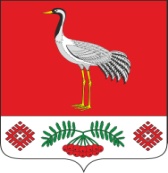 16.03.2020г. №19РОССИЙСКАЯ ФЕДЕРАЦИЯИРКУТСКАЯ ОБЛАСТЬБАЯНДАЕВСКИЙ МУНИЦИПАЛЬНЫЙ РАЙОНТУРГЕНЕВСКОЕ СЕЛЬСКОЕ ПОСЕЛЕНИЕАДМИНИСТРАЦИЯПОСТАНОВЛЕНИЕО ПРИСВОЕНИИ АДРЕСА ЗЕМЕЛЬНОМУ УЧАСТКУРассмотрев заявление Еликова Александра Витальевича о разделе земельного участка с кадастровым номером 85:02:110101:279, расположенному по адресу: Иркутская область, Баяндаевский район, с. Тургеневка, ул. Школьная, д. 47, руководствуясь ст.14 Федерального Закона от 06.10.2003 г. ФЗ «Об общих принципах организации местного самоуправления в Российской Федерации», ст.6 п.19 Устава МО "Тургеневка",ПОСТАНОВЛЯЮ:Земельному участку общей площадью 2762 кв. м., присвоить адрес: Иркутская область, Баяндаевский район, с. Тургеневка, ул. Школьная, д. 47.Земельному участку общей площадью 5658 кв. м., присвоить адрес: Иркутская область, Баяндаевский район, с. Тургеневка, ул. Школьная, д. 47А.Глава МО «Тургеневка»В.В. Синкевич